Region 2 Technical Rescue TeamKitsap County Washington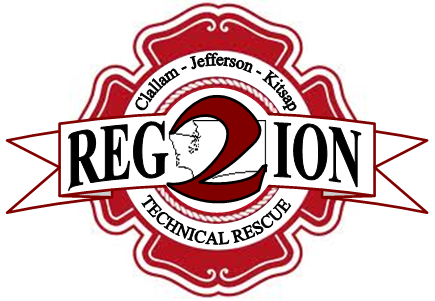 Strategic Plan 2018-2022ACKNOWLEDGEMENTSRegion 2 Technical Rescue TeamKitsap County- Lead AgencyCentral Kitsap Fire & Rescue5300 NW Newberry Hill Rd, Suite 101 Silverdale, WA 98383(360) 447-3550Technical Rescue Team LeadershipJay Christian, CKFR- Team CoordinatorJake Gillanders, PFD- Assistant Team CoordinatorDave Schmidt, SKFR- Assistant Team CoordinatorAgency LeadsBainbridge Island Fire dept- Zack BussardBremerton Fire Dept- Tom StanleyCentral Kitsap Fire & Rescue- Dennis ElliottNavy region NW F&ES- Jaren McCormickNorth Kitsap Fire & Rescue-Poulsbo Fire Dept- John WarnkeAdministrative Board				Kitsap DEM	Kitsap County Fire Chiefs				Jason McMillan Operations Board				Kitsap 911Kitsap County Operations ChiefsNote- Formatting and content of this R2TRT Strategic Plan is derived from the CKFR Strategic Pan 2016-2020.CONTENTS A message from R2TRT Leadership Section 1: IntroductionOur Mission, and VisionStrategic Plan DevelopmentCustomer Priorities & ExpectationsSection 2: Organizational OverviewHistoryGovernance Organizational ChartService AreasR2TRT Resource ListFunding & Financial ReportStandards & RegulationsSection 3: Strategic GoalsState of the TRTTRT Guiding Principles12-month GoalsLong Term GoalsA Message from the Region 2 Technical Rescue Team Leadership:On behalf of the men and women of the Region 2 Technical Rescue Team, I am honored to present the 2018-2022 Strategic Plan. The document was developed to create a shared vision for the numerous agencies involved in the Regional Technical Rescue Team as a unified organization. This Strategic Plan will serve as a guide by way of focused actions, for the rescue team as we strive to meet the challenges of the future.Ten Areas of Strategic Focus continue to guide our future efforts: Provide Organizational Financial StabilityImprove our Performance through Measurable MeansEnhance Relationships with Neighboring Jurisdictions, Agencies and BusinessesAnticipate and Plan for ChangeImprove Internal CommunicationsAssemble and Retain a Highly Trained, Motivated, and Dedicated WorkforceManage Resources ResponsiblySeek and Invest in Technology that Makes us more Effective and EfficientActively Promote Community Relations, Outreach, Education and InvolvementPromote and Expand Organizational Commitment to SafetyOver the course of the next five years, R2TRT members will endeavor to accomplish the Goals and Critical Tasks that support Areas of Strategic Focus. In the end, the organization will continue to pursue long-term improvement through the implementation of annual short-term goals, to become a stronger more agile organization, and reinforce our connection with the communities we serve. Respectfully,Jay Christian,Kitsap TRT Coordinator “When leaders constantly work to solve a crisis, it becomes difficult to plan for the future. This creates another crisis. The gathering of information and predicting future trends is crucial to an organization meeting changing demands.”- Fire Chief Scott WeningerSECTION 1- Introduction Mission StatementIt is the mission of the Washington State Region 2 Technical Rescue Team to provide technical rescue capabilities for complex emergency operations, and during a major disaster provide an initial response until a FEMA USAR team begins operations.Vision StatementThe R2TRT will serve as a regional technical rescue resource available to local fire agencies in Kitsap, Clallam, and Jefferson Counties and available for mobilization throughout the State of Washington for disaster response. Strategic Plan DevelopmentThe first R2TRT Strategic Plan was developed in 2006, as a conceptual proposal for three counites, (Kitsap, Clallam, and Jefferson) and all participating fire agencies. The original plan described the team mission, vision and history. It also included aspirations for future requirements that would outline agency participation, training, funding, equipment caches and operating guidelines. However, as a decade passed, the commitment of the three-county rescue team waivered, as federal funds dwindled so did collaborative participation. These conceptual goals were left unfinished and never fully developed, and the plan failed. Remarkably, the teams remained independently supported in all three counties and continued to train and support technical rescue operations.In 2017, the need for reconstructing a collaborative partnership between agencies and future planning was realized. A commitment was renewed for the revitalization of the three-county rescue team.The purpose of this new strategic plan is to re-organize, prioritize and execute a clear path towards safer, more effective and efficient technical rescue operations for all three counties. The scope of this plan is drafted for the Kitsap County agencies primarily, then evolve and advance the plan as a guide for a common vision for Kitsap, Clallam and Jefferson incorporated into the 2022-2026 Strategic Plan.Customer Expectations It is recognized that a tiered response to rescue incidents will be used to provide a prompt initial response, reinforced to the level necessary using the closest available resources. Local fire agencies are encouraged to develop the appropriate initial response to all natural and manmade rescue incidents. The R2TRT will be trained and equipped to provide timely technical search and rescue services to local fire agencies and their communities.SECTION 2 - Organizational OverviewHistoryGeologists, emergency managers, and fire service leaders have long recognized the potential for catastrophic earthquakes in the Puget Sound and the potential for significant structural collapse. Such an event could place extreme demand on the fire service for confined space and structural collapse rescue services. Rapid growth in the Puget Sound Region has increased the frequency of emergencies in confined spaces and open trenches. This demand could quickly exceed and overwhelm the available capacity of emergency services.Adding to the need for Urban Search and Rescue (USAR) capability is the potential for terrorist attacks. Terrorists have demonstrated their capacity for destroying large buildings as a vehicle to incite terror. The events in Oklahoma City and attacks on the World Trade Center and Pentagon drove that message home.The Federal government, recognizing the need for USAR services, long ago established 28 federal USAR teams to respond to Presidentially declared disasters where tasks exceeded local capability. The reality is that one or more of these teams responding to a Western Puget Sound disaster would not be on-site and operational for at least 24 to 36 hours. During this crucial time the responsibility for providing USAR services would fall to local fire service responders.Consequently, it became obvious that Washington State Region 2 Homeland Security Council (R2HSC) needed an intermediate US&R response capability, a capability between what local fire service agencies can provide immediately and the large-scale services that a federal US&R team could eventually bring to bear. In 2003, R2HSC surveyed the Regional fire services to assess what level of commitment and capability fire agencies were willing to commit to. At that time, only Bainbridge Island Fire Department and Clallam County Fire District No.3 committed to providing Technician Level Rescue response within the Region 2 boundaries.Recognizing the need for an intermediate response, the R2HSC committed to supporting development of technical rescue capability that would be available across the region. Clallam County Fire District No.3 (CCFD#3) and Bainbridge Island Fire Department (BIFD), who already had functional technical rescue teams, agreed to work with the R2HSC to develop a regional response capability. In early 2006, Port Angeles Fire Department (PAFD) joined the CCFD#3 team to create a Clallam County Technical Rescue Team (CCTRT).The concept established two strategically located equipment caches, one stored on the East side of the Hood Canal at BIFD, and one stored on the West side of the Hood Canal at CCFD#3 for quick transporting to the scene of a US&R disaster. Fire departments participating in the R2TRT have trained technical rescue and US&R technicians on staff and have agreed to dispatch to the scene to assist the local fire service agency in need of that expertise.Benefits of a Regional USAR TeamExpedites the availability of specialized emergency response resources within the first 24 hours, resulting in fewer fatalities and less severe injuries.Reduces extended response time due to loss of locally impacted emergency response resources.Produces more efficient and expedited delivery of emergency response resources.Service DeliveryThe capabilities of R2TRT include:Primary disciplines in Rope Rescue, Structural Collapse, Confined Space, and Trench Collapse.Secondary disciplines provide Machinery/Vehicle, Swiftwater/Flood Search and Rescue throughout the region where no capability currently exists.In 2017, the R2TRT responded to 14 technical rescue call outs. There was no tracking mechanism for the number of rescue responses prior to 2017. FundingFunding for the R2TRT has been challenging due to constantly decreasing amounts of federal grant money. At some point, all costs are will be borne by participating agencies, as it had before the R2HSC support existed. Participating agencies need to anticipate a loss of outside funding and include anticipated costs in their own budget planning process.Each participating agency will be responsible for their agency's personnel and equipment costs. R2HSC will provide equipment and training, as funding allows. The participating agencies will seek authorized reimbursement under the Washington State Mobilization Plan when possible.Cache Management & TransportVehicles and equipment that an agency purchased or that Region 2 Homeland Security provided to an agency as part of the R2TRT Equipment Cache, are the property solely of that agency. The agency agrees to respond the equipment as part of the equipment cache to an emergency within the Region according to the operational plan, maintain the equipment and vehicles, and continue to train personnel in its use. Governance- Authority to Respond & Team ActivationAccording to the 2006 Conceptual Plan, the authority for the R2TRT to respond is delegated to the team by the Inter-Local Agreement (ILA) approved and signed by the emergency management and response agencies of Clallam, Jefferson and Kitsap Counties. However, the plan conceded that this document was not completed and was a work in progress. Therefore, no signed document Inter-Local Agreement currently exists between the three counties that is known. The original plan also stated the R2TRT may respond as part of a state mobilization effort at the request of Washington State Emergency Management.Participation will be made up of three county teams:	The Kitsap County team consisting of members from the following agencies: Bremerton Fire Department, North Kitsap Fire & Rescue, Central Kitsap Fire & Rescue, South Kitsap Fire & Rescue, Bainbridge Island Fire Department, Poulsbo Fire Department, and Navy Region Northwest Fire & Emergency Services.  The Clallam County Team consisting of members from the following agencies: Clallam County Fire District No. 3, Clallam County Fire District 2, and Port Angeles Fire Department.The Jefferson County Team consists of members from the following agencies: Port Ludlow Fire & Rescue, East Jefferson Fire & Rescue, and NRNWFES Indian Island.Additional participation may include other Fire Departments and Public safety agencies of Clallam, Jefferson, and Kitsap Counties. The membership of the R2TRT will be open to any qualified personnel of these agencies. Agency personnel remain employees or volunteers of their host agency.In 2010, the 7 fire agencies of the Kitsap County Team did sign an ILA giving authority to the technical rescue team to respond, with BIFD being the Lead Agency. In 2017, the Kitsap County ILA was renewed with Lead Agency status transferred to Central Kitsap Fire and Rescue. This agreement binds the 7 agencies in:Authority, purpose & scopeOperational guidance and dutiesLead agency and member agency statusState mobilizationNo similar ILA currently exists in Clallam or Jefferson Counties.ORGANIZATIONConceptually there are two organizational charts. One for the Region Team, and one for the County Teams.Service Areas The Region 2 Technical Rescue service areas include the Washington Region 2 Homeland Security of Clallam, Jefferson, and Kitsap Counties. Area demographics:Clallam County population: 71,404			Square miles: 2,671 R2TRT Participating Fire Agencies: Clallam FD 2, Clallam FD 3, Port Angeles FDJefferson County population: 29,872		Square Miles: 2,183R2TRT Participating Fire Agencies: Port Ludlow FR, East Jefferson FR, NRNWFSKitsap County Population: 251,133			Square Miles: 566R2TRT Participating Fire Agencies: North Kitsap FR, Bainbridge Island FD, Poulsbo FD, Central Kitsap FR, South Kitsap FR, NRNWES, 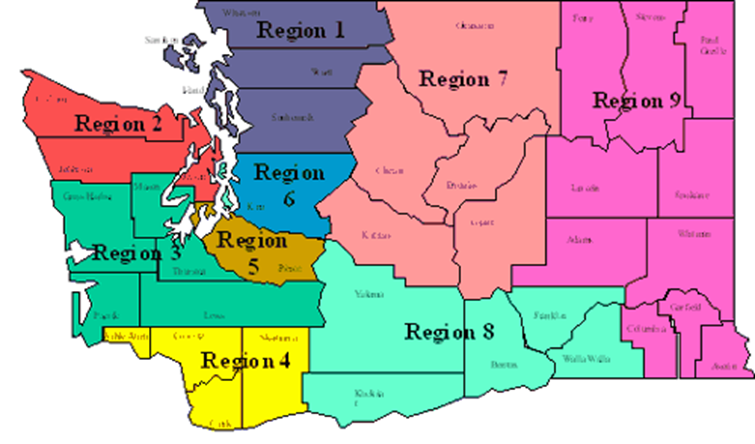 Kitsap County Rescue Resources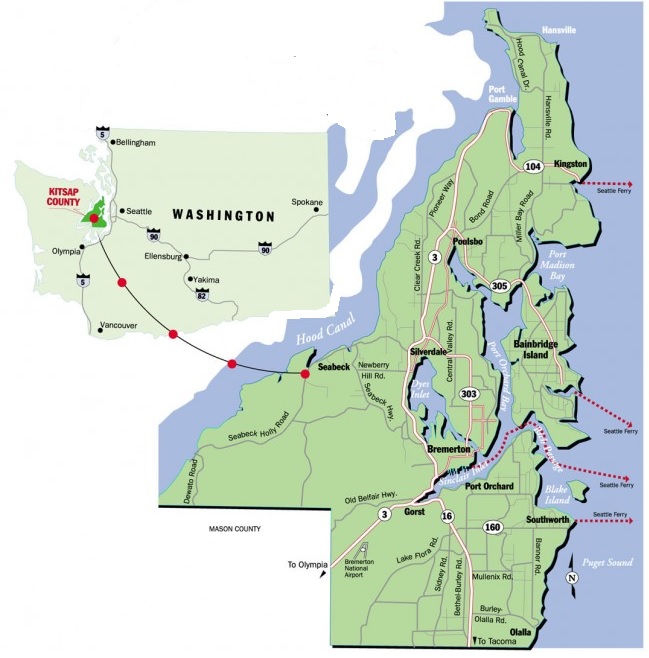 Rescue 21 – Bainbridge Island Fire DepartmentRescue 61 – NRNWLadder 51- CKFRBoat 51- Sea Legs 7.0 - Surface Water Rescue CKFRIce Rescue- CKFRATV- CKFR off-road vehicleTech Rescue Trailer 51- Misc.HAZ MAT- NRNW & CKFR Decontamination TrailerRescue 21 – Bainbridge Island Fire DepartmentRescue 61 –  NRNWFESLadder 51 – CKFRB51 Water Rescue –  CKFRIce Rescue/ Lake Water Rescue –  CKFRATV Wilderness Rescue –  CKFRTechnical Rescue Trailer –  CKFRHAZ MAT- NRNWFES & CKFR DECON TRAILERClallam County Rescue Resources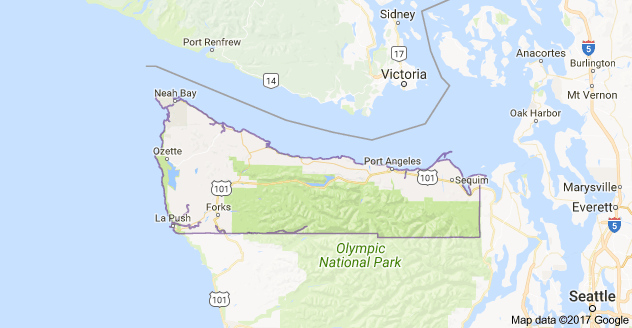 Rescue 33 – Technical RescueRescue 34 – Primary RescueMarine 34 – Swiftwater & Marine RescueUTV – TOCMCB- Mass casualty busHaz-Mat – ConnexRescue 33- Clallam County Fire District #3 (Located at CCFD#3 Training & Operations Center)Rescue 34 – Clallam County Fire District #3Marine 34 – Clallam County Fire District #3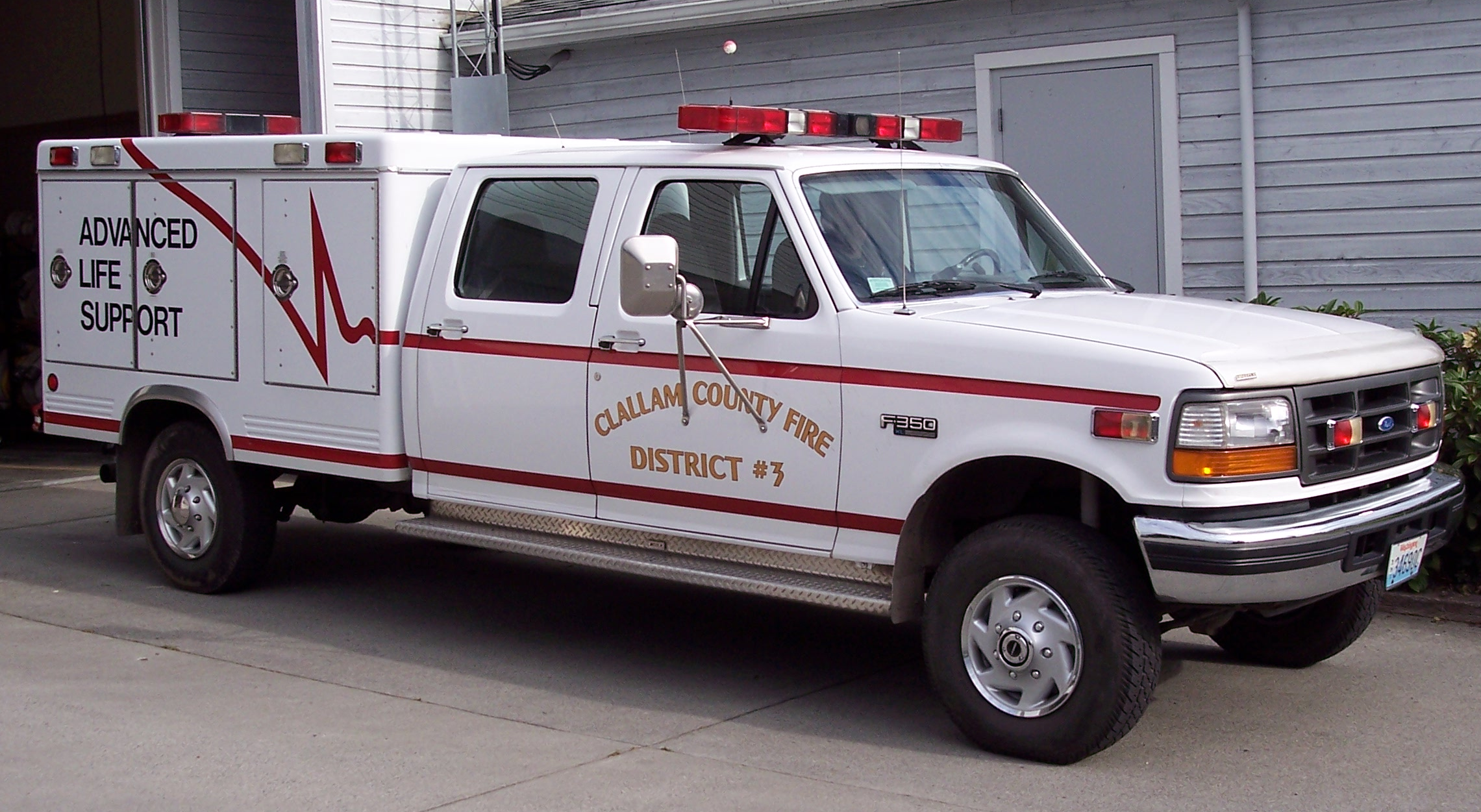 UTV – Clallam County Fire District #3(Located at CCFD#3 Training and Operations Center)MAB- Clallam County Fire District #3(Located at CCFD#3 Training & Operations Center)Hazardous Materials Decon- Clallam County Fire District #3(Located at CCFD#3 Training & Operations Center)Jefferson County Rescue Resources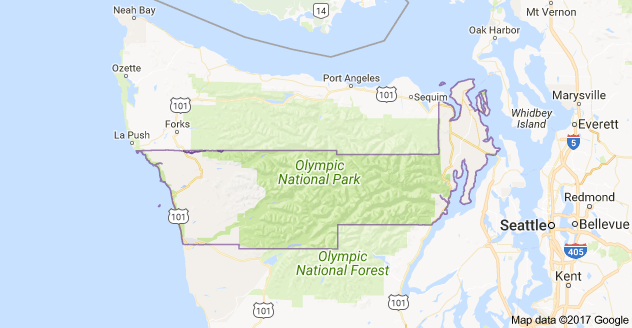 Air 11 – East Jefferson Fire RescueMarine 14 – East Jefferson Fire RescueTrench Rescue Trailer – East Jefferson Fire RescueSanti Can – East Jefferson Fire RescueAir 11 – East Jefferson Fire & RescueMarine 14 – East Jefferson Fire & RescueTrench Rescue Trailer – East Jefferson Fire & RescueSanti Can with Wash station- East Jefferson Fire & RescueFundingIn the beginning R2TRT funding was provided by the R2HSC to purchase equipment and provide members training. It is unclear at this time exactly how much money was spent or what exactly it was spent on. This needs to be further investigated for full transparency. Financial ReportBecause the Kitsap County Team participates in an ILA, there are financial contributions made by each agency for sustainability. The full report follows:Summary:Standards & RegulationsThis is an overview of the standards and regulations pertaining to technical rescue operations, personnel, and equipment. The significant NFPA standards are 1670, 1006, and 1983 in addition to the Washington Administrative Code, Chapter 296-305 Safety Standards for firefighters. Briefly describing these standards may help eliminate confusion.National Fire Protection Association (NFPA) is committed to advocating consensus codes and standards for fire and safety issues. These standards prompt a high level of safety to which all fire service personnel and organizations are held accountable. Currently there are three (3) NFPA standards which directly applied to technical rescue efforts that should be addressed. An overview of whom these standards are meant to address, and the intent of each standard, is vital in knowing which standard to reference for specific details when needed.NFPA 1670- Addresses standards on Operations and Training for Technical Search and Rescue Incidents. The scope of NFPA 1670 is to identify and establish levels of functional capabilities for agencies that provide response.The purpose, or the intent of NFPA 1670 is to support the decision making for an organization to assess preparation and response readiness for a technical search and rescue incident. NFPA 1670 assists the authority having jurisdiction (AHJ) in:• assessing a technical search and rescue hazard within the response area,• to identify the level of operational capability, and• to establish operational criteriaThere are three (3) identified levels of operational capabilities for a technical search and rescue incident.Technician Level- “This level represents the capability of organizations torespond to technical search and rescue incidents, to identity hazards, useequipment, and apply advanced techniques specified in this standardnecessary to coordinate, perform, and supervise technical search andrescue incidents” (4.1.2-3)  Operations Level- “This level represents the capability oforganizations to respond to technical search and rescue incidentsand to identify hazards, use equipment and apply limitedtechniques specific in this standard to support and participatein technical search and rescue incidents” (4.1.2-2)Awareness Level- “This level represents the minimumcapabilities of organizations that provide responsetechnical search and rescue incidents” (4.1.2-1)“The minimum training for an organization shall be at the awareness level” (4.1.7.1.1)NFPA 1670 identifies the need for a certain level of training, proper documentation, SOP’s, hazard identification, risk assessment, incident response planning, equipment, safety, fitness, etc. The various levels of preparedness within each of these areas, is what should be assessed for each organization. Based on a needs assessment, the AHJ shall provide the proper support to function to the planned level of operation.Since the specialized needs to operate at the highest level of operational capabilities are difficult to maintain, the AHJ can choose to operate at a particular level for discipline X, and then a DIFFERENT level of operations for discipline Y. Currently NFPA 1670 addresses 19 different rescue disciplines:NFPA 1670 incorporates an entire matrix of requirements and compliances before moving on the next level due to the close association of readiness. For example, in order for a team to be able to function at an Operations Level Confined Space Incident, they must also be fully capable of responding to an Operations Level Rope, Awareness Level Confined Space Incident, Awareness Level Trench Excavation, trained in Hazardous Materials, a first responder, etc. It becomes increasing more complex as you move up to the peak of the pyramid, each level and discipline building on the prior.NFPA 1670 focuses on organizations working to achieve a particular level of competency to operate at several different technical disciplines. It is not meant to address individual rescuer skills or qualifications.NFPA 1006 addresses standards for Rescue Technician Professional Qualifications. The scope of NFPA 1006 “establishes the minimum job performance requirements necessary for fire service and other emergency response personnel who perform technical rescue operations” (1.1). The purpose of NFPA 1006 is to specify the minimum job performance requirements for service as a rescuer in an emergency response organization. NFPA 1006 addresses the same disciplines included in NFPA 1670.This standard is aimed to the rescuer to assure skill proficiency. Rescuers have minimum requirements that need to be met for certifications. The person trained to a level to meet minimum job performance requirements and has the ability to perform objectives safely, completely and in its entirety is referred to as a Rescue Technician. NFPA 1983 is the standard on Life Safety Rope and Equipment for Emergency Services. NFPA 1983 identifies labeling, design and construction requirements, performance and testing requirements for system components. This standard does not identify system safety factors or how to use equipment and gear. In Washington State, the technical rescue standards and regulations are provided for in Chapter 296-305, WAC- SAFETY STANDARDS FOR FIREFIGHTERS:296-305-05101	Technical rescue general requirements296-305-05103 	Technical rescue training296-305-05105 	Technical rescue standard operating procedure296-305-05107	Technical rescue incident response planning296-305-05109 	Technical rescue equipment296-305-05111	Technical rescue safety296-305-05113 	Technical rescue operational specialties.Section 3: Strategic GoalsState of the TRTThe R2TRT Leadership reports that the state of the organization is sturdy but needs to become stronger to be sustainable long term. The R2TRT must improve the organization’s administrative management and rescue operations in order to be positioned to meet future needs. The R2TRT enjoys strong support from the agency Operations Chiefs and Fire Chiefs, as well as by county DEM’s and dispatch centers.  Any discussion on future growth and change in the R2TRT must remain mindful of the organizational mission and vision. We know that there will be many changes in the communities served over the next decade. Community demand for service changes can result from many factors; population demographics, socio-economic makeup, political jurisdictions, transportation/utilities infrastructure, and commerce/industry footprints will all have an impact. As the housing costs in the Seattle area continue to rise, and area populations increase, more people will consider Kitsap, Clallam, and Jefferson Counties as an affordable alternative. It is imperative that R2TRT remain aware and participate in planning efforts to assess anticipated future community needs. R2TRT will need to remain flexible and embrace change to meet emerging community expectations and service delivery demands.  These organizational changes may present themselves in numerous forms; modernization of technical rescue tactics, operational deployment, personnel staffing, revenue sources, public education services, inter-agency and inter-governmental cooperation agreements are all examples of items of consideration.R2TRT Guiding Principles and Leadership EthosExtreme Ownership- by Jocko Willink & Leif BabinExtreme Ownership- Attitude of not ever making excuses or blaming others. Take ownership and solve problemsNo bad teams, only bad leadersIf the team is underperforming, look at yourself firstPrioritize & Execute- Attack the #1 problem first, then move onWhat you permit, you promote. Demand excellence or lower performance standards will become the new normalLeadership should never be satisfied, seek improvementSimple is the most effective under stressBe a believer- find a reason to support the missionLeaders must embrace high communications up & down the chain of commandIndecisiveness & indecision will lead to an inability to executeContinually check the plan/analysis- stay ahead of the curve & Murphy’s law12 Month GoalsMarch 1, 2018 – March 1, 2019 ______________________________________________________Administrative Goals								CompletedLeadership Ethos- Create a R2TRT Philosophy				 3/1/2018Strategic Plan-									 3/1/2018Short/Long Term: 12 Month Goals & Long-Term Goals			 3/1/2018Org Chart-Hierarchy for Region & for Kitsap				 3/1/2018Website- Centralized home for documents and records			 3/1/2018https://www.kcjfo.org/resources Active 911- Enhance team communications,					 3/1/2018increase response effectiveness and create daily rosters		ILA Status- Ensure ILA is signed and enforced Kitsap agencies		 3/1/2018Financial Report- Create a current transparent financial report		 3/1/20182018-2019 two-year calendar:							meetings, drill, evaluations, training classesOperational resource lists-							RGL’s- Change to RGS. Identify who they are.				Provide advance training, create position description w/ qualificationsSolidify response data- track responses & call outs- AAR’s			Operational goalsAndy Speier consulting- team organization, management			and emergency operations. Create advanced training RGSElectronic record keeping on website: qualifications, certifications,	drill attendance, policies, AAR’s, contacts, FOG’sAgency lead responsibilities document position description		EMAC state typing/MAPARS- Enter state resource typing system	Increased communications DEM						Develop JHAT- Joint Hazard Assessment Teams:				LE, Bomb Squad, Haz Mat, SWAT, FBI, CMCI for emergencyoperations preplanning large scale community events suchas Whaling Days, Viking Fest, Kitsap Fair etc.RGL support- Workshop/task books/ advanced training			Standardized manuals								Trailer placement- Move trailer to SKFR for task force			 3/1/2018Daily TRT response 								 3/1/ 2018Create position descriptions for: squad leader, RGS,TRSO, Task Force Leader, Discipline leads, Agency leads			Training GoalsTEEX classes- send two Structure Specialist					 Define what classes we will teach, schedule to provide classes		Define a plan to get our members fully certified/qualified:			RS1 & 2, rope tech, CSR tech, trench tech, Long Term Goals, 2018-2022Administrative Goals								CompletedPromote Cooperation- Clallam, Jefferson & Kitsap				Clallam/Jefferson ILA- Kitsap ILA or create second battalion					Community outreach & involvement- Missed PR opportunities		Financial StabilityHow do we make money? Grants/classes/ cost recovery? etc.			Enhance relationships neighboring agencies, EMPACT, etc.			Anticipate & plan for change							Seek out technology to become more effective and efficient 			Operational GoalsManage resources responsibly- Equipment assessment			Further define team positions, rank, structure- mobilizations			Finalize rosters/certifications/qualifications,members advanced training, team Specialists- define scope within				Civilian Support Team- HAZ MAT Camp Murray				Alert Sense call outs training							Training GoalsDevelop & deliver- We teach tech rescue awareness				to our own agencies									Active Shooter, Terrorism Response, FBI					West Sound Technical Rescue Summit 						Create local TRT summit share information & growthHosted by our TRTCreate organizational commitment to safety					Department LeadsDisciplines with Limited CapabilitiesBFD – Tom StanleyBIFD – Zach BussardCKFR – Dennis ElliotNKFR – Open NRNW – Jeran McCormickPFD – John WarnkeSKFR – Dave SchmidtTower RescueMine / Cave RescueAnimal RescueWater / Ice RescueVehicle / Machinery RescueWilderness RescueHazardous MaterialsMake & ModelHackneyAddressYesCruise Speed65 mphSeats2RadioYesOrder Response Time30 Minutes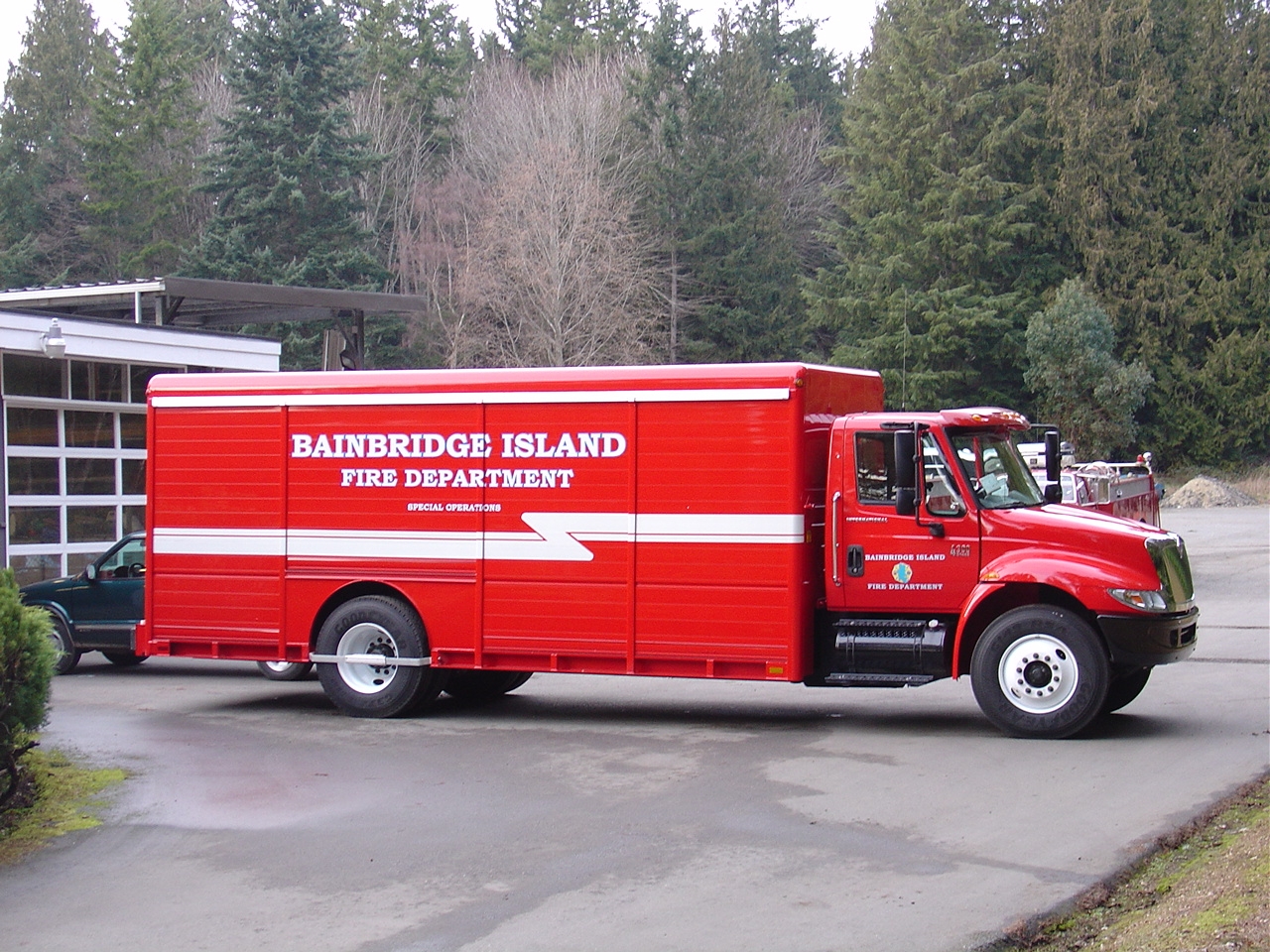 Rope Rescue:YesConfined Space Rescue:YesStructural Collapse:YesTrench Rescue:YesWater Rescue:NoMake & Model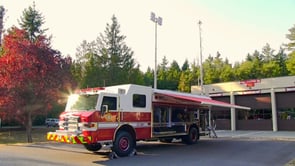 AddressYesCruise Speed65 mphSeats4RadioYesOrder Response Time30 MinutesRope Rescue:YesConfined Space Rescue:YesStructural Collapse:YesTrench Rescue:YesWater Rescue:NoCommand cab with WIFI and computers/printersMake & Model1997 Pierce 105’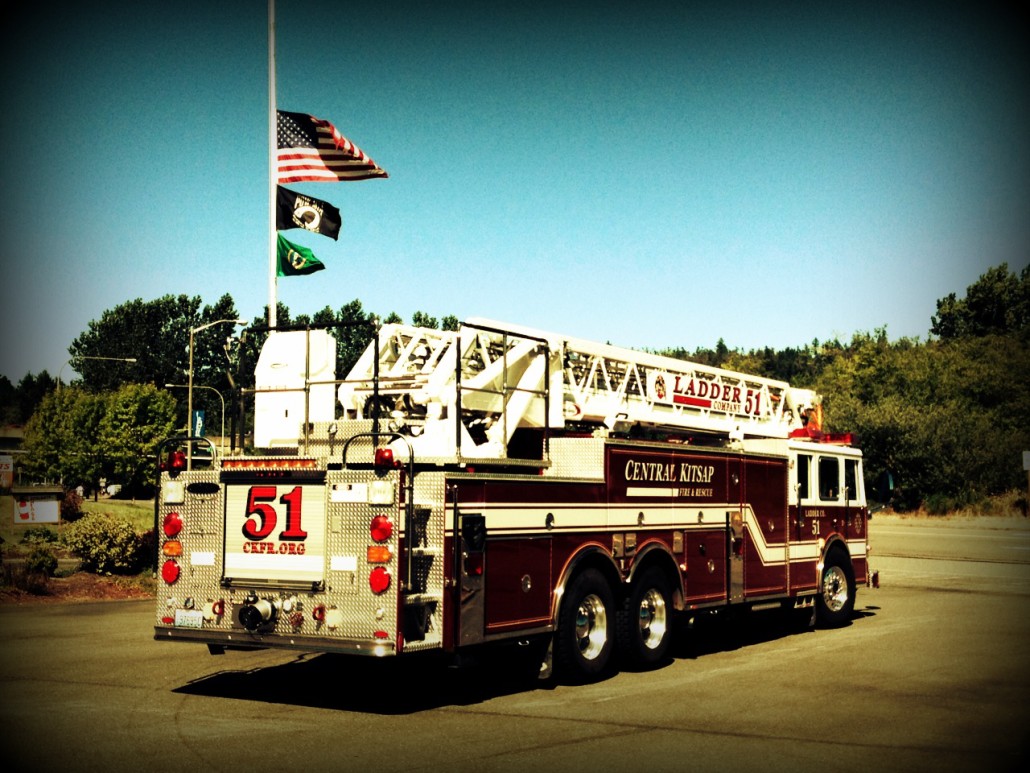  Ladder TruckAddressYesCruise Speed65 mphSeats4RadioYesOrder Response Time30 MinutesRope Rescue:YesConfined Space Rescue:YesStructural Collapse:YesTrench Rescue:YesWater Rescue:NoMake & ModelCKFR Boat 51Sea Legs Amphibious BoatAddressYesCruise Speed45 mphSeats4RadioYesOrder Response Time30 Minutes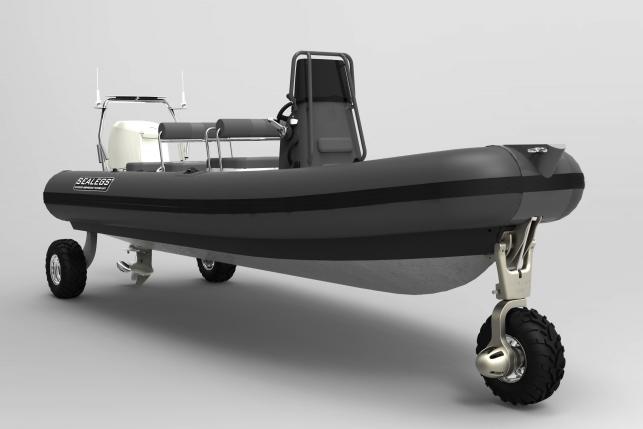 Amphibious Surface Water Rescue Boat. No launch site required.Make & ModelOceanid RDC Water Rescue Craft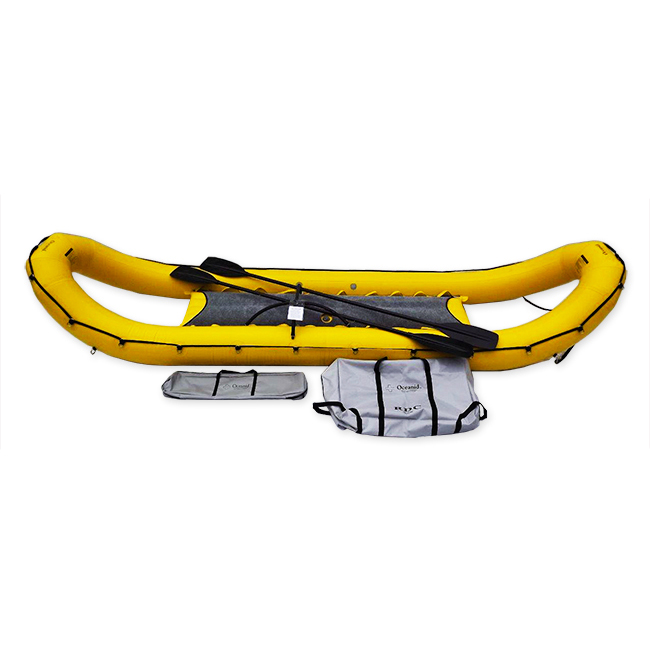 AddressYesCruise Speed5 mphSeats4RadioYesOrder Response Time30 MinutesWater Rescue:Yes- Can deploy quickly with SCBA bottle. Water rescue technicians for ice and surface water.Make & ModelJohn Deere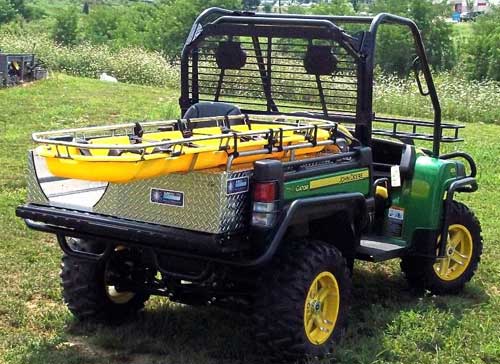 AddressYesCruise Speed30 mphSeats4RadioYesOrder Response Time30 MinutesCKFR ATV with patient skidType:NoneMake & ModelTechnical Rescue Trailer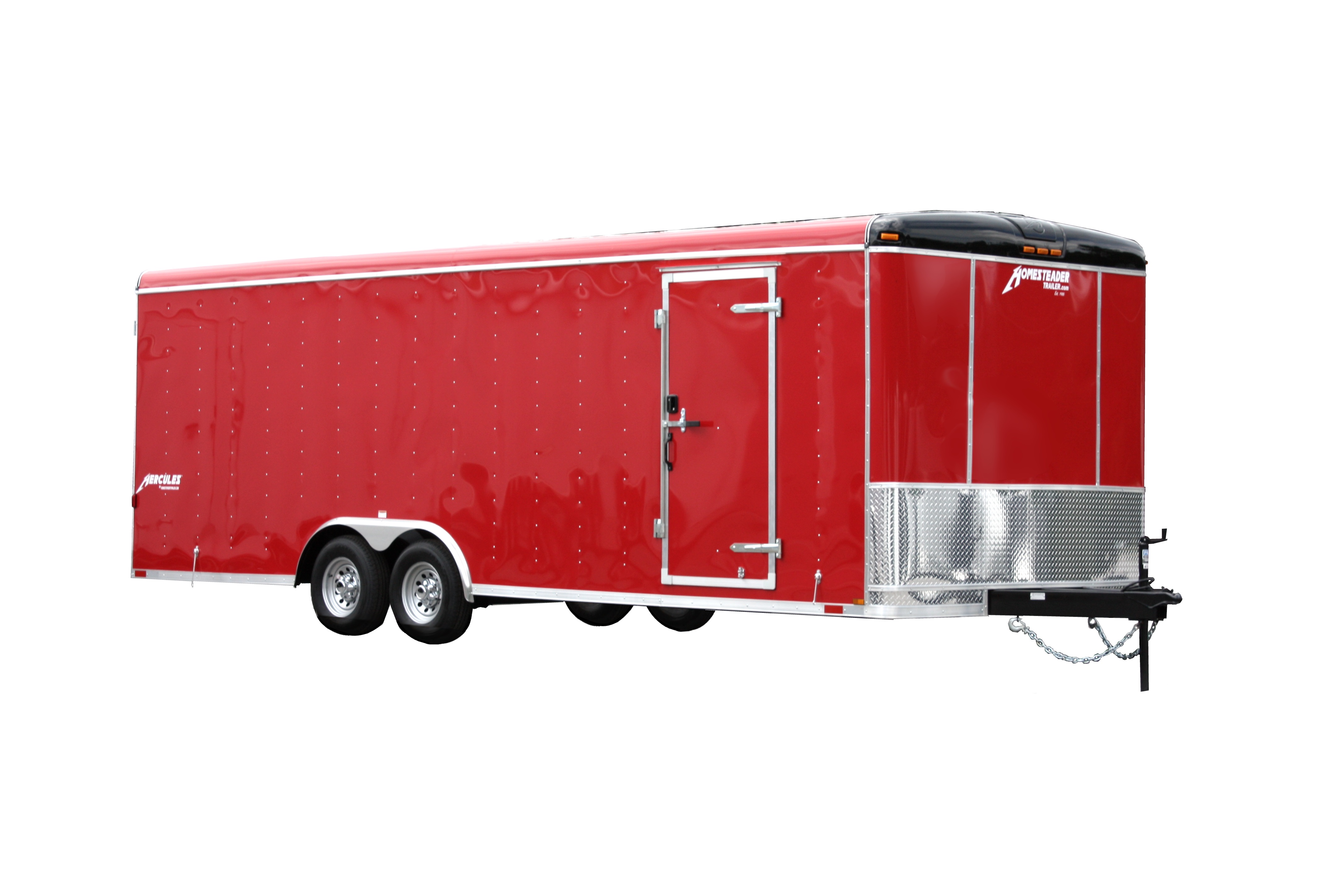 AddressYesCruise Speed30 mphSeats4RadioYesOrder Response Time30 MinutesRope Rescue: YESConfined Space Rescue:YESStructural Collapse:YESTrench Rescue:YESWater Rescue:NoCKFR station 51. Reserve trailer for extended call outs/response. Also stores trailing materials.Make & ModelHAZ MAT 61 & Decon TrailerAddressYesCruise Speed30 mphSeats4RadioYesOrder Response Time30 MinutesRope Rescue:  NoConfined Space Rescue:NoStructural Collapse:NoTrench Rescue:No 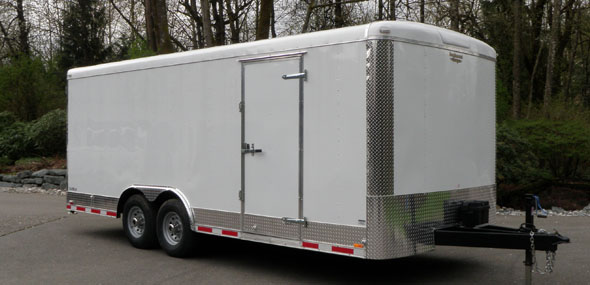 Water Rescue:NoNotes:NRNWFES Haz Mat Response Unit.CKFR also a DEM Decon TrailerOrdering Procedure:ake & ModelFord F550/Wells Cargo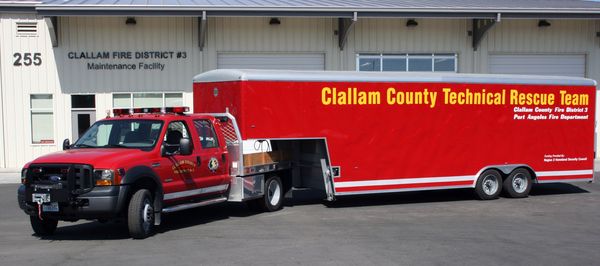 AddressCarlsborg Rd, SequimCruise Speed65 mphSeats6RadioYesOrder Response Time30 MinutesRope Rescue:YesConfined Space Rescue:YesStructural Collapse:YesTrench Rescue:YesWater Rescue:NoNotes:Rescue Rope, Tripod, Pneumatic Trench Shores, High Pressure lifting bags,Concrete chain-saw, Breakers, Confined space air & comms, Delsar seismic/acoustic device, Search camera, Jaws of Life., Construction tools.Petrogen cutting torch, Exothermic Torch.Make & ModelFreightliner, Superior 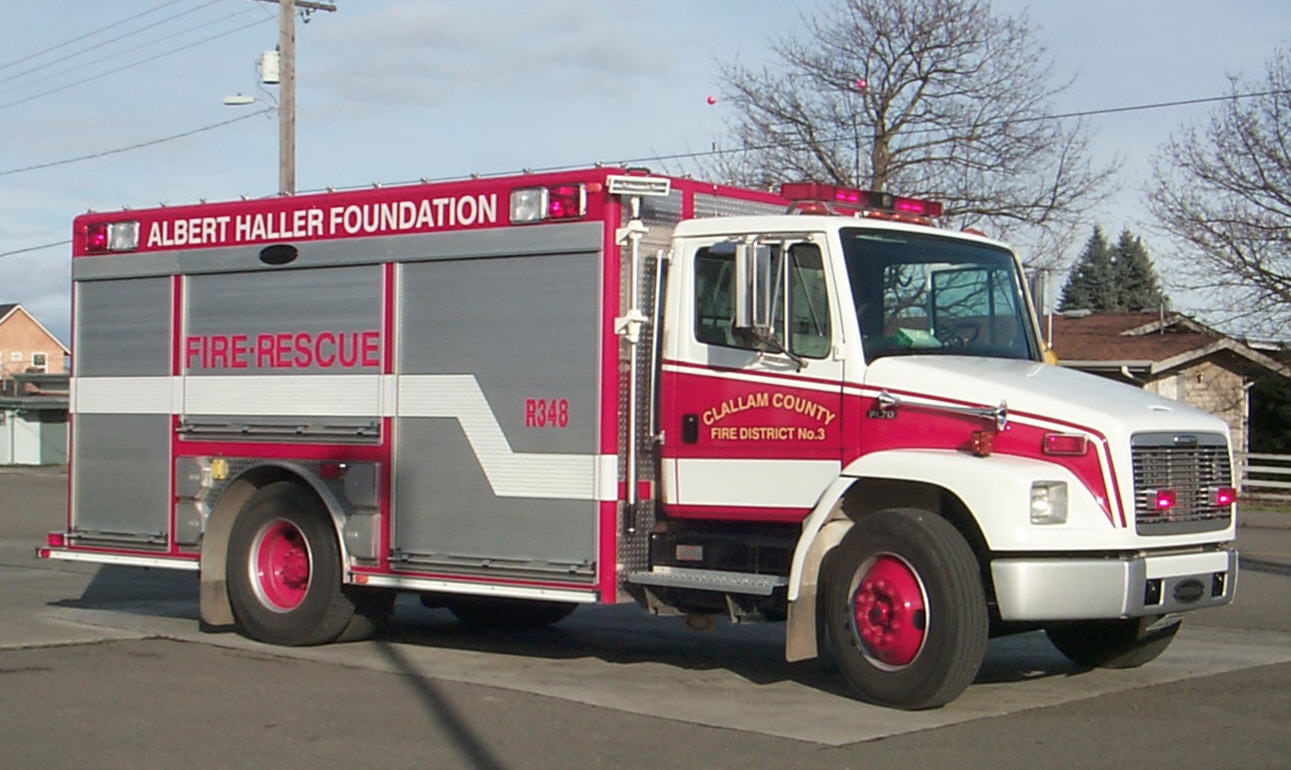 Address323 N. 5th Ave, Sequim WACruise Speed65 mphSeats2RadioYesOrder Response Time5 MinutesRope Rescue:YesConfined Space Rescue:YesStructural Collapse:YesTrench Rescue:YesWater Rescue:NoNotes:Vehicle extrication; Jaws of Life., High Pressure lifting bags, Chain saw, Rescue Rope, Stabilization Struts, Breathing Air Systems, Scene lighting,Assorted tools, ALS equipped.  Make & ModelFord F-350 Address323 N. 5th Ave, Sequim WACruise Speed65 mphSeats5RadioYesOrder Response Time10 Minutes Water Rescue:Yes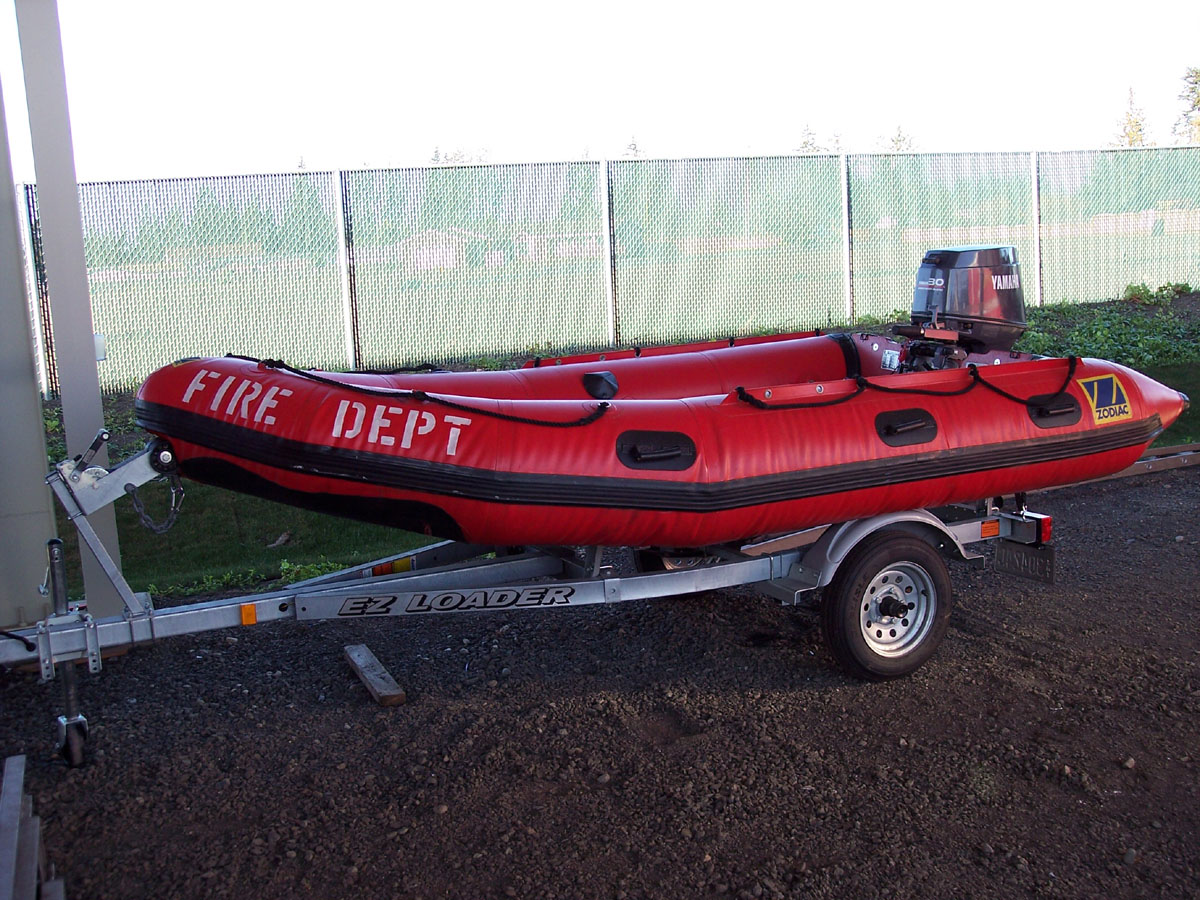 Notes:Swiftwater Rescue, PFD’s, Pneumatic line crossing gun, Throwbags, PPE-Drysuits, Inflatable Kayaks, 4-Person River Raft, Fire hose inflator, Mud Rescue device.  Marine Rescue, RIB with Johnson Outboard.Make & ModelPolaris Ranger 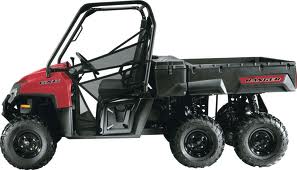 AddressCarlsborg Rd, Sequim WACruise Speed45 mphSeats3RadioNoOrder Response Time15 MinutesNotes:Utility vehicle for off road patient transport. Has a wildland module with water tank and pump. Trailer has split apart patient litter and a litter wheel for patient extrication. Helmets.Make & ModelBus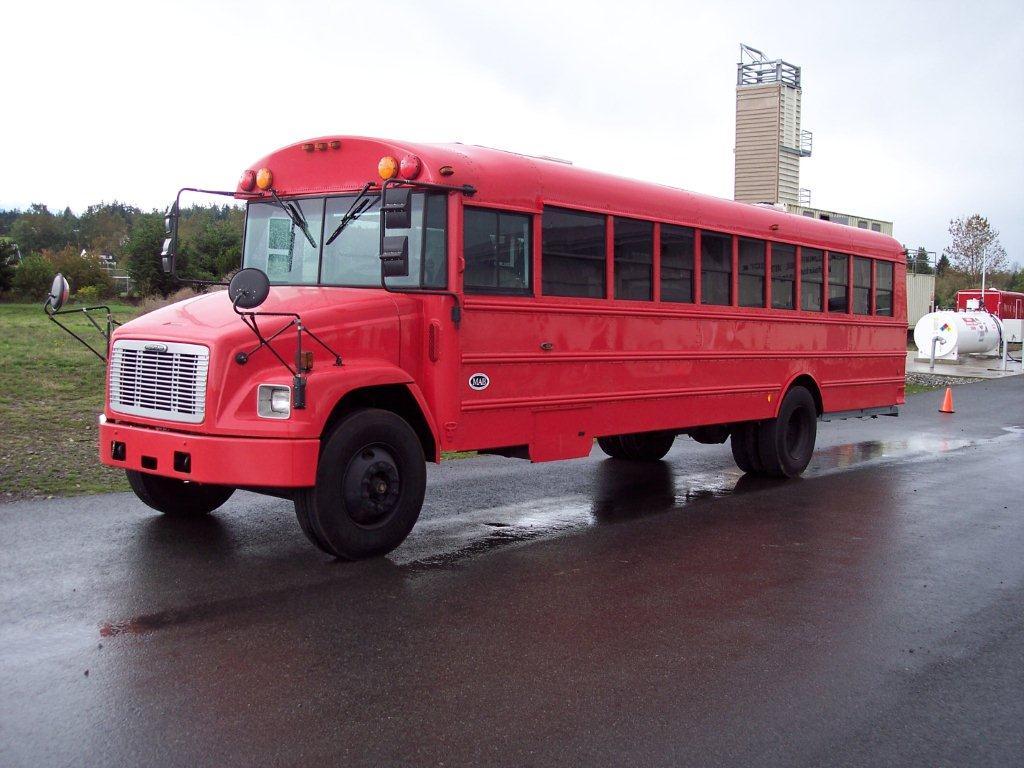 AddressCarlsborg Rd, SequimCruise Speed45 mphSeats6+RadioYesOrder Response Time30 MinutesRope Rescue:NoConfined Space Rescue:NoStructural Collapse:NoTrench Rescue:NoWater Rescue:NoMobile Ambulance Bus. Can transport ambulatory and non-ambulatory patients.Make & Model20’ Connex Shipping Container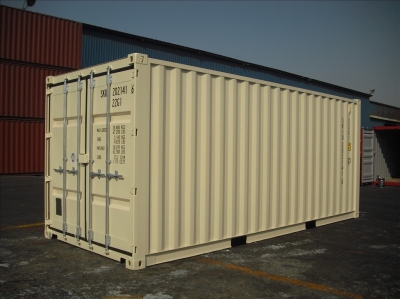 AddressCarlsborg Rd, SequimCruise Speed45 mphSeats0RadioNoOrder Response Time30 MinutesRope Rescue:NoConfined Space Rescue:NoStructural Collapse:NoTrench Rescue:NoWater Rescue:NoDecontamination suite with Hot water heater, Air heater, Responder Rehab Cart, Powered Air Purifying Respirators, Level C suits, Detergents, SKED Skyhook patient retrieval system, Traffic control, Misc. Brushes. Disposable clothing (Tyvek).Make & ModelFreightliner FL60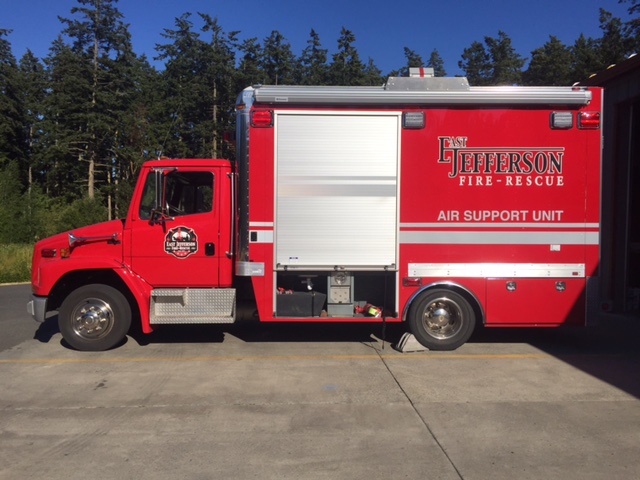 Address33 Critter Ln, Port TownsendCruise Speed65 mphSeats2RadioYesOrder Response Time5 MinutesRope Rescue:NoConfined Space Rescue:NoStructural Collapse:NoTrench Rescue:NoWater Rescue:NoLight Support with tower, Breathing Air System, Chainsaw, Rehab supplies, BLS, Wash Station.Primary Air/Light and RehabType:Make & Model2001 22’ Lee Shore Fire Boat w/trailer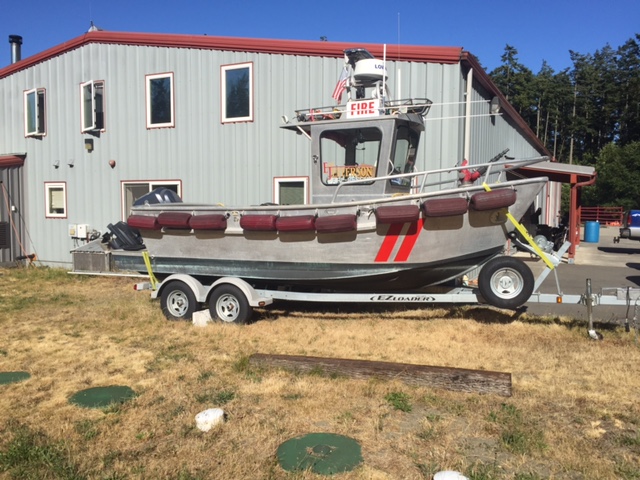 Address33 Critter Ln, Port TownsendCruise Speed65 mph trailered/ 26 knots waterSeatsRadioYesOrder Response Time60 MinutesRope Rescue:NoConfined Space Rescue:NoStructural Collapse:NoTrench Rescue:NoWater Rescue:Yes Yamaha outboard, Has 18 HP Fire Pump on board.Make & ModelAddress33 Critter Ln, Port TownsendCruise SpeedSeatsRadioYesOrder Response Time60 MinutesRope Rescue:NoConfined Space Rescue:NoStructural Collapse:NoTrench Rescue:NoWater Rescue:Make & ModelSanti Can on Trailer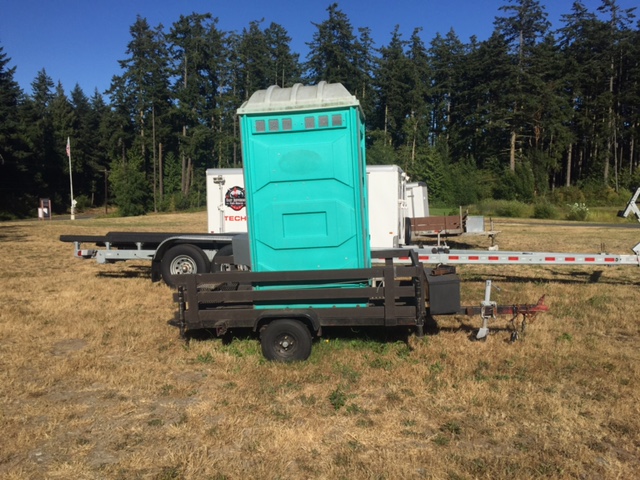 Address33 Critter Ln, Port TownsendCruise Speed45 mphSeats1RadioNOOrder Response Time60 MinutesNotes:REVENUE:9/1/2010BIFDBIFDBIFDBIFDBIFD $       2,500.00  $       2,500.00  $       2,500.00  $       2,500.00  $       2,500.00 9/20/2010NKF&RNKF&RNKF&RNKF&RNKF&R $       2,500.00  $       2,500.00  $       2,500.00  $       2,500.00  $       2,500.00 9/24/2010BFDBFDBFDBFDBFD $       2,500.00  $       2,500.00  $       2,500.00  $       2,500.00  $       2,500.00 9/29/2010SKF&RSKF&RSKF&RSKF&RSKF&R $       2,500.00  $       2,500.00  $       2,500.00  $       2,500.00  $       2,500.00 9/30/2010CKF&RCKF&RCKF&RCKF&RCKF&R $       2,500.00  $       2,500.00  $       2,500.00  $       2,500.00  $       2,500.00 9/30/2010PFDPFDPFDPFDPFD $       2,500.00  $       2,500.00  $       2,500.00  $       2,500.00  $       2,500.00 TOTAL 2010 REVENUE:TOTAL 2010 REVENUE:TOTAL 2010 REVENUE:TOTAL 2010 REVENUE:TOTAL 2010 REVENUE:TOTAL 2010 REVENUE:TOTAL 2010 REVENUE:TOTAL 2010 REVENUE: $    15,000.00  $    15,000.00  $    15,000.00  $    15,000.00 9/1/2011BIFDBIFDBIFDBIFDBIFD $       2,500.00  $       2,500.00  $       2,500.00  $       2,500.00  $       2,500.00 10/3/2011BFDBFDBFDBFDBFD $       2,500.00  $       2,500.00  $       2,500.00  $       2,500.00  $       2,500.00 10/7/2011SKF&RSKF&RSKF&RSKF&RSKF&R $       2,500.00  $       2,500.00  $       2,500.00  $       2,500.00  $       2,500.00 10/13/2011CKF&RCKF&RCKF&RCKF&RCKF&R $       2,500.00  $       2,500.00  $       2,500.00  $       2,500.00  $       2,500.00 10/20/2011NKF&RNKF&RNKF&RNKF&RNKF&R $       2,500.00  $       2,500.00  $       2,500.00  $       2,500.00  $       2,500.00 10/21/2011PFDPFDPFDPFDPFD $       2,500.00  $       2,500.00  $       2,500.00  $       2,500.00  $       2,500.00 TOTAL 2011 REVENUE:TOTAL 2011 REVENUE:TOTAL 2011 REVENUE:TOTAL 2011 REVENUE:TOTAL 2011 REVENUE:TOTAL 2011 REVENUE:TOTAL 2011 REVENUE:TOTAL 2011 REVENUE: $    15,000.00  $    15,000.00  $    15,000.00  $    15,000.00 9/1/2012BIFDBIFDBIFDBIFDBIFD $       2,500.00  $       2,500.00  $       2,500.00  $       2,500.00  $       2,500.00 9/12/2012KC DEM - Trailer contributionKC DEM - Trailer contributionKC DEM - Trailer contributionKC DEM - Trailer contributionKC DEM - Trailer contribution $       5,000.00  $       5,000.00  $       5,000.00  $       5,000.00  $       5,000.00 9/18/2012NKF&RNKF&RNKF&RNKF&RNKF&R $       2,500.00  $       2,500.00  $       2,500.00  $       2,500.00  $       2,500.00 9/24/2012BFDBFDBFDBFDBFD $       2,500.00  $       2,500.00  $       2,500.00  $       2,500.00  $       2,500.00 9/27/2012CKF&RCKF&RCKF&RCKF&RCKF&R $       2,500.00  $       2,500.00  $       2,500.00  $       2,500.00  $       2,500.00 9/27/2012SKF&RSKF&RSKF&RSKF&RSKF&R $       2,500.00  $       2,500.00  $       2,500.00  $       2,500.00  $       2,500.00 10/19/2012PFDPFDPFDPFDPFD $       2,500.00  $       2,500.00  $       2,500.00  $       2,500.00  $       2,500.00 TOTAL 2012 REVENUE:TOTAL 2012 REVENUE:TOTAL 2012 REVENUE:TOTAL 2012 REVENUE:TOTAL 2012 REVENUE:TOTAL 2012 REVENUE:TOTAL 2012 REVENUE:TOTAL 2012 REVENUE: $    20,000.00  $    20,000.00  $    20,000.00  $    20,000.00 9/1/2013BIFDBIFDBIFDBIFDBIFD $       2,500.00  $       2,500.00  $       2,500.00  $       2,500.00  $       2,500.00 9/26/2013CKF&RCKF&RCKF&RCKF&RCKF&R $       2,500.00  $       2,500.00  $       2,500.00  $       2,500.00  $       2,500.00 10/1/2013BFDBFDBFDBFDBFD $       2,500.00  $       2,500.00  $       2,500.00  $       2,500.00  $       2,500.00 10/1/2013NKF&RNKF&RNKF&RNKF&RNKF&R $       2,500.00  $       2,500.00  $       2,500.00  $       2,500.00  $       2,500.00  $       2,500.00  $       2,500.00  $       2,500.00 10/2/2013SKF&RSKF&RSKF&RSKF&RSKF&R $       2,500.00  $       2,500.00  $       2,500.00  $       2,500.00  $       2,500.00  $       2,500.00  $       2,500.00  $       2,500.00 10/17/2013PFDPFDPFDPFDPFD $       2,500.00  $       2,500.00  $       2,500.00  $       2,500.00  $       2,500.00  $       2,500.00  $       2,500.00  $       2,500.00 TOTAL 2013 REVENUE:TOTAL 2013 REVENUE:TOTAL 2013 REVENUE:TOTAL 2013 REVENUE:TOTAL 2013 REVENUE:TOTAL 2013 REVENUE:TOTAL 2013 REVENUE:TOTAL 2013 REVENUE: $    15,000.00  $    15,000.00  $    15,000.00  $    15,000.00 9/1/2014BIFDBIFDBIFDBIFDBIFD $       2,500.00  $       2,500.00  $       2,500.00  $       2,500.00  $       2,500.00  $       2,500.00  $       2,500.00  $       2,500.00 9/22/2014CKF&RCKF&RCKF&RCKF&RCKF&R $       2,500.00  $       2,500.00  $       2,500.00  $       2,500.00  $       2,500.00  $       2,500.00  $       2,500.00  $       2,500.00 9/29/2014BFDBFDBFDBFDBFD $       2,500.00  $       2,500.00  $       2,500.00  $       2,500.00  $       2,500.00  $       2,500.00  $       2,500.00  $       2,500.00 9/29/2014NKF&RNKF&RNKF&RNKF&RNKF&R $       2,500.00  $       2,500.00  $       2,500.00  $       2,500.00  $       2,500.00  $       2,500.00  $       2,500.00  $       2,500.00 9/29/2014SKF&RSKF&RSKF&RSKF&RSKF&R $       2,500.00  $       2,500.00  $       2,500.00  $       2,500.00  $       2,500.00  $       2,500.00  $       2,500.00  $       2,500.00 12/18/2014PFDPFDPFDPFDPFD $       2,500.00  $       2,500.00  $       2,500.00  $       2,500.00  $       2,500.00  $       2,500.00  $       2,500.00  $       2,500.00 TOTAL 2014 REVENUE:TOTAL 2014 REVENUE:TOTAL 2014 REVENUE:TOTAL 2014 REVENUE:TOTAL 2014 REVENUE:TOTAL 2014 REVENUE:TOTAL 2014 REVENUE:TOTAL 2014 REVENUE: $    15,000.00  $    15,000.00  $    15,000.00  $    15,000.00 10/1/2015BIFDBIFDBIFDBIFDBIFD $       2,500.00  $       2,500.00  $       2,500.00  $       2,500.00  $       2,500.00  $       2,500.00  $       2,500.00  $       2,500.00 10/2/2015CKF&RCKF&RCKF&RCKF&RCKF&R $       2,500.00  $       2,500.00  $       2,500.00  $       2,500.00  $       2,500.00  $       2,500.00  $       2,500.00  $       2,500.00 10/5/2015BFDBFDBFDBFDBFD $       2,500.00  $       2,500.00  $       2,500.00  $       2,500.00  $       2,500.00  $       2,500.00  $       2,500.00  $       2,500.00 10/2/2015NKF&RNKF&RNKF&RNKF&RNKF&R $       2,500.00  $       2,500.00  $       2,500.00  $       2,500.00  $       2,500.00  $       2,500.00  $       2,500.00  $       2,500.00 10/8/2015SKF&RSKF&RSKF&RSKF&RSKF&R $       2,500.00  $       2,500.00  $       2,500.00  $       2,500.00  $       2,500.00  $       2,500.00  $       2,500.00  $       2,500.00 11/6/2015PFDPFDPFDPFDPFD $       2,500.00  $       2,500.00  $       2,500.00  $       2,500.00  $       2,500.00  $       2,500.00  $       2,500.00  $       2,500.00 TOTAL 2015 REVENUE:TOTAL 2015 REVENUE:TOTAL 2015 REVENUE:TOTAL 2015 REVENUE:TOTAL 2015 REVENUE:TOTAL 2015 REVENUE:TOTAL 2015 REVENUE:TOTAL 2015 REVENUE: $    15,000.00  $    15,000.00  $    15,000.00  $    15,000.00 10/1/2016BIFDBIFDBIFDBIFDBIFD $       2,500.00  $       2,500.00  $       2,500.00  $       2,500.00  $       2,500.00  $       2,500.00  $       2,500.00  $       2,500.00 10/31/2016CKF&RCKF&RCKF&RCKF&RCKF&R $       2,500.00  $       2,500.00  $       2,500.00  $       2,500.00  $       2,500.00  $       2,500.00  $       2,500.00  $       2,500.00 10/24/2016BFDBFDBFDBFDBFD $       2,500.00  $       2,500.00  $       2,500.00  $       2,500.00  $       2,500.00  $       2,500.00  $       2,500.00  $       2,500.00 10/31/2016NKF&RNKF&RNKF&RNKF&RNKF&R $       2,500.00  $       2,500.00  $       2,500.00  $       2,500.00  $       2,500.00  $       2,500.00  $       2,500.00  $       2,500.00 10/31/2016SKF&RSKF&RSKF&RSKF&RSKF&R $       2,500.00  $       2,500.00  $       2,500.00  $       2,500.00  $       2,500.00  $       2,500.00  $       2,500.00  $       2,500.00 11/7/2016PFDPFDPFDPFDPFD $       2,500.00  $       2,500.00  $       2,500.00  $       2,500.00  $       2,500.00  $       2,500.00  $       2,500.00  $       2,500.00 TOTAL 2016 REVENUE:TOTAL 2016 REVENUE:TOTAL 2016 REVENUE:TOTAL 2016 REVENUE:TOTAL 2016 REVENUE:TOTAL 2016 REVENUE:TOTAL 2016 REVENUE:TOTAL 2016 REVENUE: $    15,000.00  $    15,000.00  $    15,000.00  $    15,000.00 TOTAL REVENUE:TOTAL REVENUE:TOTAL REVENUE:TOTAL REVENUE:TOTAL REVENUE:TOTAL REVENUE:TOTAL REVENUE:TOTAL REVENUE: $ 110,000.00  $ 110,000.00  $ 110,000.00  $ 110,000.00 EXPENSES:History from 2011 to presentHistory from 2011 to presentHistory from 2011 to presentHistory from 2011 to presentHistory from 2011 to present3/9/2011BI Ace - Restriping sprayBI Ace - Restriping sprayBI Ace - Restriping sprayBI Ace - Restriping sprayBI Ace - Restriping spray $             43.35  $             43.35  $             43.35  $             43.35  $             43.35  $             43.35  $             43.35  $             43.35 3/9/2011BI Ace - Spray paintBI Ace - Spray paintBI Ace - Spray paintBI Ace - Spray paintBI Ace - Spray paint $             32.55  $             32.55  $             32.55  $             32.55  $             32.55  $             32.55  $             32.55  $             32.55 6/15/2011Tacoma Screw - paintTacoma Screw - paintTacoma Screw - paintTacoma Screw - paintTacoma Screw - paint $               5.27  $               5.27  $               5.27  $               5.27  $               5.27  $               5.27  $               5.27  $               5.27 6/17/2011Fred Hill - Eco blocksFred Hill - Eco blocksFred Hill - Eco blocksFred Hill - Eco blocksFred Hill - Eco blocks $          320.37  $          320.37  $          320.37  $          320.37  $          320.37  $          320.37  $          320.37  $          320.37 6/17/2011Excavator rental - trench drillExcavator rental - trench drillExcavator rental - trench drillExcavator rental - trench drillExcavator rental - trench drill $          508.79  $          508.79  $          508.79  $          508.79  $          508.79  $          508.79  $          508.79  $          508.79 TOTAL EXPENSES 2011:TOTAL EXPENSES 2011:TOTAL EXPENSES 2011:TOTAL EXPENSES 2011:TOTAL EXPENSES 2011:TOTAL EXPENSES 2011:TOTAL EXPENSES 2011:TOTAL EXPENSES 2011: $          910.33  $          910.33  $          910.33  $          910.33 3/15/2012Central Market - Drill suppliesCentral Market - Drill suppliesCentral Market - Drill suppliesCentral Market - Drill suppliesCentral Market - Drill supplies $             21.00  $             21.00  $             21.00  $             21.00  $             21.00  $             21.00  $             21.00  $             21.00 5/17/2012Kitsap Lumber-Magnetic sweeperKitsap Lumber-Magnetic sweeperKitsap Lumber-Magnetic sweeperKitsap Lumber-Magnetic sweeper $             30.28  $             30.28  $             30.28  $             30.28  $             30.28 6/1/2012REI - Compass, Garmin topo mapREI - Compass, Garmin topo mapREI - Compass, Garmin topo mapREI - Compass, Garmin topo map $          273.39  $          273.39  $          273.39  $          273.39  $          273.39 6/4/2012Freeway Trailer - 20' Express WagonFreeway Trailer - 20' Express WagonFreeway Trailer - 20' Express WagonFreeway Trailer - 20' Express Wagon $    20,801.90  $    20,801.90  $    20,801.90  $    20,801.90  $    20,801.90 6/4/2012Safeway - drill suppliesSafeway - drill suppliesSafeway - drill suppliesSafeway - drill supplies $             53.86  $             53.86  $             53.86  $             53.86  $             53.86 6/5/2012Safeway - drill suppliesSafeway - drill suppliesSafeway - drill suppliesSafeway - drill supplies $             20.93  $             20.93  $             20.93  $             20.93  $             20.93 6/12/2012DOL - trailer registrationDOL - trailer registrationDOL - trailer registrationDOL - trailer registration $             29.75  $             29.75  $             29.75  $             29.75  $             29.75 8/1/2012WSDOT: trailer bridge tollWSDOT: trailer bridge tollWSDOT: trailer bridge tollWSDOT: trailer bridge toll $             10.00  $             10.00  $             10.00  $             10.00  $             10.00 8/2/2012Armor Coatings - trailerArmor Coatings - trailerArmor Coatings - trailerArmor Coatings - trailer $       1,307.30  $       1,307.30  $       1,307.30  $       1,307.30  $       1,307.30 8/20/2012CIAW - trailer insuranceCIAW - trailer insuranceCIAW - trailer insuranceCIAW - trailer insurance $          186.00  $          186.00  $          186.00  $          186.00  $          186.00 9/4/2013Bridge Toll - Tacoma Narrows BridgeBridge Toll - Tacoma Narrows BridgeBridge Toll - Tacoma Narrows BridgeBridge Toll - Tacoma Narrows Bridge $               6.00  $               6.00  $               6.00  $               6.00  $               6.00 9/5/2012Freeway Trailer - awning door rollerFreeway Trailer - awning door rollerFreeway Trailer - awning door rollerFreeway Trailer - awning door roller $             20.65  $             20.65  $             20.65  $             20.65  $             20.65 9/5/2012Jennings Equipment - honda generatorJennings Equipment - honda generatorJennings Equipment - honda generatorJennings Equipment - honda generator $       4,145.17  $       4,145.17  $       4,145.17  $       4,145.17  $       4,145.17 9/5/2012SignwarehouseSignwarehouseSignwarehouseSignwarehouse $          358.84  $          358.84  $          358.84  $          358.84  $          358.84 10/5/2013Star Rental: Excavator Trench DrillStar Rental: Excavator Trench DrillStar Rental: Excavator Trench DrillStar Rental: Excavator Trench Drill $          400.89  $          400.89  $          400.89  $          400.89  $          400.89 12/13/2012Safeway - Rope evaluation suppliesSafeway - Rope evaluation suppliesSafeway - Rope evaluation suppliesSafeway - Rope evaluation supplies $             12.66  $             12.66  $             12.66  $             12.66  $             12.66 12/26/2012Costco - Rope Evaluation suppliesCostco - Rope Evaluation suppliesCostco - Rope Evaluation suppliesCostco - Rope Evaluation supplies $             86.60  $             86.60  $             86.60  $             86.60  $             86.60 TOTAL EXPENSES 2012:TOTAL EXPENSES 2012:TOTAL EXPENSES 2012:TOTAL EXPENSES 2012:TOTAL EXPENSES 2012:TOTAL EXPENSES 2012:TOTAL EXPENSES 2012:TOTAL EXPENSES 2012: $    27,765.22  $    27,765.22  $    27,765.22  $    27,765.22 1/31/2013Detroit Ind. Tool - reciprocating sawDetroit Ind. Tool - reciprocating sawDetroit Ind. Tool - reciprocating sawDetroit Ind. Tool - reciprocating saw $          395.48  $          395.48  $          395.48  $          395.48  $          395.48 6/10/2013Battery zone - batteriesBattery zone - batteriesBattery zone - batteriesBattery zone - batteries $       1,091.40  $       1,091.40  $       1,091.40  $       1,091.40  $       1,091.40 6/14/2013West Hills 76 - fuelWest Hills 76 - fuelWest Hills 76 - fuelWest Hills 76 - fuel $             42.44  $             42.44  $             42.44  $             42.44  $             42.44 6/19/2013Kitsap Lumber - fastenersKitsap Lumber - fastenersKitsap Lumber - fastenersKitsap Lumber - fasteners $          134.18  $          134.18  $          134.18  $          134.18  $          134.18 6/20/2013West Hills 76 - fuelWest Hills 76 - fuelWest Hills 76 - fuelWest Hills 76 - fuel $             18.05  $             18.05  $             18.05  $             18.05  $             18.05 9/20/2013Advanced Rentals - excavatorAdvanced Rentals - excavatorAdvanced Rentals - excavatorAdvanced Rentals - excavator $          413.16  $          413.16  $          413.16  $          413.16  $          413.16 TOTAL EXPENSES 2013:TOTAL EXPENSES 2013:TOTAL EXPENSES 2013:TOTAL EXPENSES 2013:TOTAL EXPENSES 2013:TOTAL EXPENSES 2013:TOTAL EXPENSES 2013:TOTAL EXPENSES 2013: $       2,094.71  $       2,094.71  $       2,094.71  $       2,094.71 4/6/2014WSF: Dilley OSOWSF: Dilley OSOWSF: Dilley OSOWSF: Dilley OSO $             13.55  $             13.55  $             13.55  $             13.55  $             13.55 4/7/2014Darrington Motor Inn:  Dilley OSODarrington Motor Inn:  Dilley OSODarrington Motor Inn:  Dilley OSODarrington Motor Inn:  Dilley OSO $          105.51  $          105.51  $          105.51  $          105.51  $          105.51 4/7/2014WSF: Dilley OSOWSF: Dilley OSOWSF: Dilley OSOWSF: Dilley OSO $             21.40  $             21.40  $             21.40  $             21.40  $             21.40 6/18/2014Apple: Enforcer AppApple: Enforcer AppApple: Enforcer AppApple: Enforcer App $             32.60  $             32.60  $             32.60  $             32.60  $             32.60 6/1/2014Yank-A-Part: Extrication vehiclesYank-A-Part: Extrication vehiclesYank-A-Part: Extrication vehiclesYank-A-Part: Extrication vehicles $          150.00  $          150.00  $          150.00  $          150.00  $          150.00 6/19/2014Rescue Response: Enforcer CMCRescue Response: Enforcer CMCRescue Response: Enforcer CMCRescue Response: Enforcer CMC $          862.26  $          862.26  $          862.26  $          862.26  $          862.26 6/23/2014Star Rentals: ExcavatorStar Rentals: ExcavatorStar Rentals: ExcavatorStar Rentals: Excavator $          375.02  $          375.02  $          375.02  $          375.02  $          375.02 9/23/2014Star Rentals: ExcavatorStar Rentals: ExcavatorStar Rentals: ExcavatorStar Rentals: Excavator $          418.50  $          418.50  $          418.50  $          418.50  $          418.50 12/15/2014Linx: PatchesLinx: PatchesLinx: PatchesLinx: Patches $          233.00  $          233.00  $          233.00  $          233.00  $          233.00 TOTAL EXPENSES 2014:TOTAL EXPENSES 2014:TOTAL EXPENSES 2014:TOTAL EXPENSES 2014:TOTAL EXPENSES 2014:TOTAL EXPENSES 2014:TOTAL EXPENSES 2014:TOTAL EXPENSES 2014: $       2,211.84  $       2,211.84  $       2,211.84  $       2,211.84 2/9/2015Good2Go:  Bridge tollGood2Go:  Bridge tollGood2Go:  Bridge tollGood2Go:  Bridge toll $               6.50  $               6.50  $               6.50  $               6.50  $               6.50 3/16/2015Lowes: 27 Gallon ToteLowes: 27 Gallon ToteLowes: 27 Gallon ToteLowes: 27 Gallon Tote $             78.13  $             78.13  $             78.13  $             78.13  $             78.13 8/21/2015Amazon: Hi-Lift jackAmazon: Hi-Lift jackAmazon: Hi-Lift jackAmazon: Hi-Lift jack $          101.39  $          101.39  $          101.39  $          101.39  $          101.39 8/21/2015Amazon: Pelican CaseAmazon: Pelican CaseAmazon: Pelican CaseAmazon: Pelican Case $          117.75  $          117.75  $          117.75  $          117.75  $          117.75 9/3/2015Mariners: Tech Rescue ExerciseMariners: Tech Rescue ExerciseMariners: Tech Rescue ExerciseMariners: Tech Rescue Exercise $          493.20  $          493.20  $          493.20  $          493.20  $          493.20 9/30/2015Ferry TransportsFerry TransportsFerry TransportsFerry Transports $             50.60  $             50.60  $             50.60  $             50.60  $             50.60 TOTAL EXPENSES 2015:TOTAL EXPENSES 2015:TOTAL EXPENSES 2015:TOTAL EXPENSES 2015:TOTAL EXPENSES 2015:TOTAL EXPENSES 2015:TOTAL EXPENSES 2015:TOTAL EXPENSES 2015: $          847.57  $          847.57  $          847.57  $          847.57 1/14/2016Rescue Direct: Reference manualsRescue Direct: Reference manualsRescue Direct: Reference manualsRescue Direct: Reference manuals $          286.91  $          286.91  $          286.91  $          286.91  $          286.91 1/29/2016Waste Management: waste disposalWaste Management: waste disposalWaste Management: waste disposalWaste Management: waste disposal $          343.77  $          343.77  $          343.77  $          343.77  $          343.77 2/6/2016Lowes: TR-51 class suppliesLowes: TR-51 class suppliesLowes: TR-51 class suppliesLowes: TR-51 class supplies $          107.58  $          107.58  $          107.58  $          107.58  $          107.58 2/7/2016Lowes: TR-1 heaterLowes: TR-1 heaterLowes: TR-1 heaterLowes: TR-1 heater $          459.58  $          459.58  $          459.58  $          459.58  $          459.58 2/8/2016Home Depot: TR-1 fuel cansHome Depot: TR-1 fuel cansHome Depot: TR-1 fuel cansHome Depot: TR-1 fuel cans $             86.70  $             86.70  $             86.70  $             86.70  $             86.70 2/11/2016Star Rentals: ExcavatorStar Rentals: ExcavatorStar Rentals: ExcavatorStar Rentals: Excavator $          450.18  $          450.18  $          450.18  $          450.18  $          450.18 2/12/2016Lowes: Maintenance suppliesLowes: Maintenance suppliesLowes: Maintenance suppliesLowes: Maintenance supplies $          151.46  $          151.46  $          151.46  $          151.46  $          151.46 2/22/2016Lowes: TR 51 cabinetsLowes: TR 51 cabinetsLowes: TR 51 cabinetsLowes: TR 51 cabinets $          998.89  $          998.89  $          998.89  $          998.89  $          998.89 5/1/2016Waste Management: waste disposalWaste Management: waste disposalWaste Management: waste disposalWaste Management: waste disposal $          802.79  $          802.79  $          802.79  $          802.79  $          802.79 6/17/2016Active911: KC tech rescue annual subscr.Active911: KC tech rescue annual subscr.Active911: KC tech rescue annual subscr.Active911: KC tech rescue annual subscr. $          223.25  $          223.25  $          223.25  $          223.25  $          223.25 8/31/2016AHS Rescue: ropesAHS Rescue: ropesAHS Rescue: ropesAHS Rescue: ropes $          968.36  $          968.36  $          968.36  $          968.36  $          968.36 9/14/2016Pigeon Mt: ropesPigeon Mt: ropesPigeon Mt: ropesPigeon Mt: ropes $          236.42  $          236.42  $          236.42  $          236.42  $          236.42 11/16/2016Rescue Direct: Reference manualsRescue Direct: Reference manualsRescue Direct: Reference manualsRescue Direct: Reference manuals $       1,277.71  $       1,277.71  $       1,277.71  $       1,277.71  $       1,277.71 TOTAL EXPENSES 2016:TOTAL EXPENSES 2016:TOTAL EXPENSES 2016:TOTAL EXPENSES 2016:TOTAL EXPENSES 2016:TOTAL EXPENSES 2016:TOTAL EXPENSES 2016:TOTAL EXPENSES 2016: $       6,393.60  $       6,393.60  $       6,393.60  $       6,393.60 6/7/2017Arrow Lumber: lumberArrow Lumber: lumberArrow Lumber: lumberArrow Lumber: lumber $          696.08  $          696.08  $          696.08  $          696.08  $          696.08 8/28/2017Sea Western: fill station adapterSea Western: fill station adapterSea Western: fill station adapterSea Western: fill station adapter $       2,302.63  $       2,302.63  $       2,302.63  $       2,302.63  $       2,302.63 9/14/2017Nathan Cleaver: Septic designNathan Cleaver: Septic designNathan Cleaver: Septic designNathan Cleaver: Septic design $          500.00  $          500.00  $          500.00  $          500.00  $          500.00 TOTAL EXPENSES 2017:TOTAL EXPENSES 2017:TOTAL EXPENSES 2017:TOTAL EXPENSES 2017:TOTAL EXPENSES 2017:TOTAL EXPENSES 2017:TOTAL EXPENSES 2017:TOTAL EXPENSES 2017: $       3,498.71  $       3,498.71  $       3,498.71  $       3,498.71 TOTAL EXPENSES:TOTAL EXPENSES:TOTAL EXPENSES:TOTAL EXPENSES:TOTAL EXPENSES:TOTAL EXPENSES:TOTAL EXPENSES:TOTAL EXPENSES: $    43,721.98  $    43,721.98  $    43,721.98  $    43,721.98 Structural CollapseRope RescueConfined Space Search and RescueVehicle RescueMachinery Search and RescueWilderness Search and RescueTrench Evacuation Search and RescueAnimal Technical Rescue Tower Search and RescueHelicopter Search and RescueCave Search and RescueMine and Tunnel Search and RescueSurface Water Search and RescueSwiftwater Search and RescueDive Search and RescueIce Search and RescueSurf Search and RescueWatercraft Search and RescueFlood Search and Rescue